9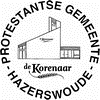 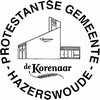 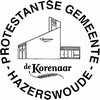 9Pastorale berichten en bereikbaarheid kerkenraad:Voor berichten over lief en leed in onze gemeente kunt u contact opnemen met een kerkenraadslid of een wijkmedewerker. U kunt ook bellen naar telefoonnummer: 0172-589164 of email: scriba@pghkorenaar.nlVandaag zondag 11 februari gaat voor ds. Annelies Molenaar, uit Lisse. Alfred Hoogendoorn is de koster en het orgel wordt bespeeld door Ike Zintel. Ouderling van dienst is Marianne Bol, Martien van Zanten is diaken van dienst en Marianne Bol verzorgt ook de schriftlezing. De beamer wordt bediend door Johan Langelaar. Bij de oppas/kindernevendienst is Guido Nieuwenhuijse.Vandaag wordt de koffie verzorgd door Jan en Fia Pels.De collecten zijn bestemd voor : 1e inzameling van uw gaven is voor plaatselijk missionair werkDe vakantie bijbel week, de paasbroodjes actie, een kraam op de jaarmarkt, filmhuis, de kerstpakketten actie en nog veel meer. Helpt u mee de plaatselijke missionaire activiteiten mogelijk te maken en te houden?2e inzameling van uw gaven is voor het onderhoudsfondsEen kerkgemeente moet onderhouden worden, dat geldt zeker voor de gebouwen.  Helpt u mee?Volgende week zondag 18 februari is er een gezamenlijke dienst met en bij de protestante gemeente Koudekerk - Hazerswoude Rijndijk. Aanvang 10.00 in de Ontmoetingskerk, Dorpsstraat 15, Koudekerk aan den Rijn. In deze dienst gaat voor Ds. Willem van Biesheuvel.De bloemen De bloemen gaan, met een hartelijke groet en felicitatie naar Alfons en Cocky Kramer-Slootweg. Zij zijn maandag 12 februari 50 jaar getrouwd. Alfons en Cocky hartelijk gefeliciteerd met dit mooie huwelijksjubileum, en een fijne dag.De bloemen worden gebracht door Anneke de Jong. Beste gemeenteleden.Voor 2024 heeft het College van Kerkrentmeesters voor de Vaste Vrijwillige Bijdragen een bedrag begroot op € 85.000,00.Na telling van bijna alle toezeggingen heeft de Actie Kerkbalans een voorlopig bedrag van € 90.000,00 opgebracht en is het begrote bedrag ruim overschreven!!!Alle gemeenteleden hartelijk dank dat u de toezeggingsbrieven heeft ingevuld en aan de lopers heeft meegegeven. Ook hartelijk bedankt voor uw toegezegde bijdrage voor dit jaar. Tevens willen wij de vrijwilligers die de enveloppen hebben bezorgd en opgehaald en devrijwilligers die aan de Actie Kerkbalans hebben meegewerkt hartelijk bedanken.Fijn dat we ook dit jaar weer een beroep op u konden doen. Dankzij jullie hulp is het mogelijkom de Actie Kerkbalans te doen laten slagen. Een warme groet van het College van Kerkrentmeesters. Even minderen voor een ander

In de veertigdagentijd of vastentijd organiseert Missie, Ontwikkeling en Vrede in Hazerswoude-Dorp, in samenwerking met de andere kerken van het dorp, een sobere maaltijd. Dit jaar zal dat zijn op woensdag 21 februari a.s., in de Regenboog aan het Raadhuisplein. Iedereen wordt harte uitgenodigd om hier aan deel te nemen. De opbrengst van de vastenactie en de sobere maaltijd gaat altijd naar een goed doel. Dit jaar is het voor het vastenproject in Zimbabwe. ‘Leven in een veranderende wereld’ is het thema. De onvoorspelbaarheid van het weer – het uitblijven van de regens en de langere, hetere droge periodes – stellen de mensen op het platteland van Zimbabwe voor grote uitdagingen. Oogsten mislukken en er zijn weinig mogelijkheden om geld te verdienen.De sobere maaltijd 2024 wordt gehouden op woensdag 21 februari in de Regenboog
Tijd: 18.00 - 19.30 uur. Uw bijdrage is € 7,00 p.p. 
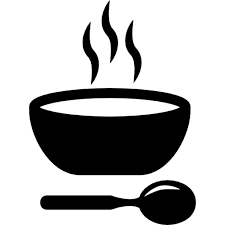 De maaltijd bestaat uit soep, brood en water en u dient zelf een soepbord en lepel mee te nemen. Aanmelden kan d.m.v. een briefje in de brievenbus van het parochiecentrum, maar u kunt zich ook intekenen op de lijsten in de kerken of u opgeven bij een van de onderstaande adressen:
Riekie Scheer, tel: 0172-588170, riekiescheer@casema.nl  
Anneke van Zanten, tel: 0630022787, annekevanzanten@outlook.comJohn Huisman, tel: 0628778101,  john.huisman@ziggo.nl 
Jolanda Harkes, tel: 0625382555, jolandaharkes@hotmail.com Vrijdagavond 16 februari 2024 om 20.00 u Filmavond in de Korenaar. THE QUIET GIRL (AN CAILÍN CIÚIN) is het ingetogen en betoverende debuut van de Ierse regisseur Colm Bairéad. De film vertelt een universeel verhaal over het vinden van je eigen plek, gezien door de ogen van de jonge Cáit. Zowel de Ierse taal als het prachtige landschap kleuren haar wereld.

Ierland 1981. Met opnieuw een kind op komst, is er voor de jonge, introverte Cáit (Catherine Clinch) niet voldoende plek bij haar ouders. Ze wordt voor een zomer naar familie op het platteland gestuurd, waar ze liefdevol wordt opgevangen door tante Eibhlín (Carrie Crowley). Cáit's stugge oom Seán (Andrew Bennett) heeft meer moeite met haar aanwezigheid. Langzamerhand ontdekt Cáit dat er ook in dit huis geheimen zijn. Toch bloeit ze open, maar aan elke zomer komt een einde.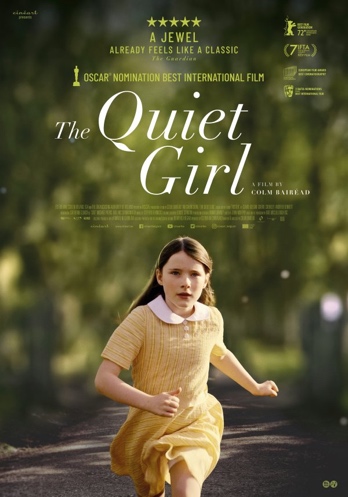 De koffie staat klaar om 19.30 uur.  Voor € 5,00 p.p. heeft u een mooie en fijne filmavond. We hopen weer op veel bezoekers. Na afloop is er gelegenheid om met elkaar, onder het genot van een drankje, na te praten over de film of gezellig bij te praten.